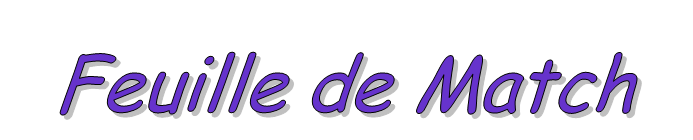 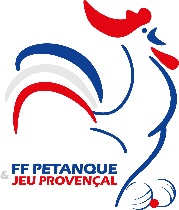 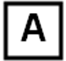 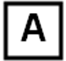 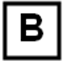 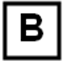 Composition des EquipesEn cas d’incident joindre un rapportFédération Française de Pétanque & Jeu Provençal13 rue Trigance – 13002 MARSEILLEORDRE des RENCONTRES & FEUILLE de RESULTATSSignature Capitaine Equipe A                    Nom – Prénom & Signature de l’Arbitre       Signature Capitaine Equipe B               Nom – Prénom               Nom – PrénomN° Licence               Nom – Prénom               Nom – PrénomN° Licence1122334455TETE A TETETETE A TETETETE A TETETETE A TETETETE A TETETETE A TETETETE A TETETETE A TETETETE A TETETETE A TETETETE A TETETETE A TETETETE A TETETETE A TETETETE A TETETETE A TETETETE A TETETETE A TETENOM – PRENOMNOM – PRENOMNOM – PRENOMSCORESCOREPTSPTSPTSNOM – PRENOMNOM – PRENOMNOM – PRENOMSCORESCOREPTSPTS1contrecontre112contrecontre223contrecontre334contrecontre44S/TOTAL S/TOTAL S/TOTAL PTS PTS S/TOTAL S/TOTAL S/TOTAL PTS PTS DOUBLETTESDOUBLETTESDOUBLETTESDOUBLETTESDOUBLETTESDOUBLETTESDOUBLETTESDOUBLETTESDOUBLETTESDOUBLETTESDOUBLETTESDOUBLETTESDOUBLETTESDOUBLETTESDOUBLETTESDOUBLETTESDOUBLETTESDOUBLETTESNOM – PRENOMNOM – PRENOMNOM – PRENOMSCORESCOREPTSPTSPTSNOM – PRENOMNOM – PRENOMNOM – PRENOMSCORESCOREPTSPTS1contrecontre112contrecontre221contrecontre112contrecontre22Joueuse remplacée :Joueuse remplacée :Joueuse remplacée :Joueuse remplacée :Joueuse remplacée :Joueuse remplacée :Joueuse remplacée :Joueuse remplacée :Joueuse remplacée :Joueuse remplacée :Joueuse remplacée :Joueuse remplacée :Joueuse remplacée :Joueuse remplacée : Joueuse remplaçante : Joueuse remplaçante : Joueuse remplaçante : Joueuse remplaçante : Joueuse remplaçante : Joueuse remplaçante : Joueuse remplaçante : Joueuse remplaçante : Joueuse remplaçante :Joueuse remplaçante :Joueuse remplaçante :Joueuse remplaçante :Joueuse remplaçante :Joueuse remplaçante :S/TOTAL S/TOTAL S/TOTAL PTS PTS S/TOTAL S/TOTAL S/TOTAL PTS PTS TRIPLETTETRIPLETTETRIPLETTETRIPLETTETRIPLETTETRIPLETTETRIPLETTETRIPLETTETRIPLETTE TRIPLETTE TRIPLETTE TRIPLETTE TRIPLETTE TRIPLETTE TRIPLETTE TRIPLETTE TRIPLETTE TRIPLETTENOM – PRENOMNOM – PRENOMNOM – PRENOMSCORESCOREPTSPTSPTSNOM – PRENOMNOM – PRENOMNOM – PRENOMSCORESCOREPTSPTS1contrecontre112contrecontre22333Joueuse remplacée :Joueuse remplacée :Joueuse remplacée :Joueuse remplacée :Joueuse remplacée :Joueuse remplacée :Joueuse remplacée :Joueuse remplacée :Joueuse remplacée :Joueuse remplacée :Joueuse remplacée :Joueuse remplacée :Joueuse remplacée :Joueuse remplacée :Joueuse remplacée :Joueuse remplacée :Joueuse remplacée :Joueuse remplacée :Joueuse remplaçante :Joueuse remplaçante :Joueuse remplaçante :Joueuse remplaçante :Joueuse remplaçante :Joueuse remplaçante :Joueuse remplaçante :Joueuse remplaçante :Joueuse remplaçante :Joueuse remplaçante :Joueuse remplaçante :Joueuse remplaçante :Joueuse remplaçante :Joueuse remplaçante :Joueuse remplaçante :Joueuse remplaçante :Joueuse remplaçante :Joueuse remplaçante : S/TOTAL  S/TOTAL  S/TOTAL  S/TOTAL  PTS  PTS  S/TOTAL  S/TOTAL  S/TOTAL  S/TOTAL  S/TOTAL  PTS  PTS Total Général Equipe A              PTS Total Général Equipe A              PTS Total Général Equipe A              PTS Total Général Equipe A              PTS Total Général Equipe A              PTS Total Général Equipe A              PTS Total Général Equipe B                PTS Total Général Equipe B                PTS Total Général Equipe B                PTS Total Général Equipe B                PTS Total Général Equipe B                PTS Total Général Equipe B                PTS Total Général Equipe B                PTS  Equipe gagnante :                 A ou B Equipe gagnante :                 A ou B Equipe gagnante :                 A ou B Equipe gagnante :                 A ou B Equipe gagnante :                 A ou B Equipe gagnante :                 A ou B Equipe gagnante :                 A ou Bdu Club :du Club :du Club :du Club :du Club :Equipe perdante :                A ou BEquipe perdante :                A ou BEquipe perdante :                A ou BEquipe perdante :                A ou BEquipe perdante :                A ou BEquipe perdante :                A ou BEquipe perdante :                A ou Bdu club :du club :du club :du club :du club :Match nul entre A et BMatch nul entre A et BMatch nul entre A et BMatch nul entre A et BMatch nul entre A et BMatch nul entre A et BMatch nul entre A et BMatch nul entre A et BMatch nul entre A et BMatch nul entre A et BMatch nul entre A et BMatch nul entre A et BMatch nul entre A et BMatch nul entre A et BMatch nul entre A et BMatch nul entre A et BMatch nul entre A et BMatch nul entre A et BMatch nul entre A et B